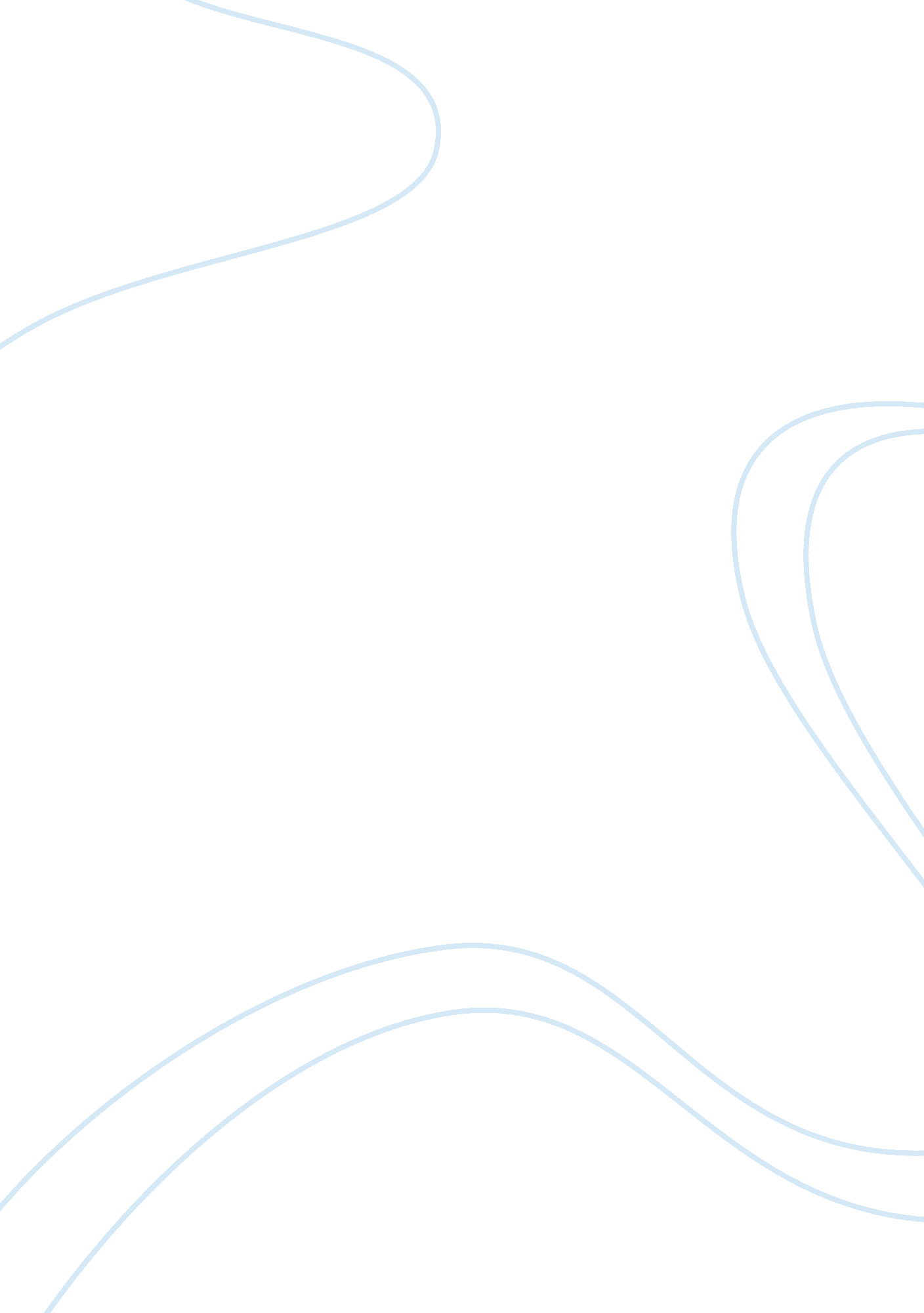 Free report about project quotationBusiness, Company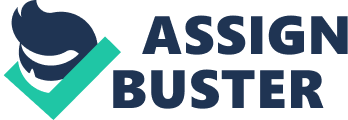 I own a company that operates as an online store called City Wonderland. City Wonderland deals with the selling of designer clothes and household items. The address of the company is: 280W 7th Avenue, NYC, NY10269. I plan to carry out a grand opening sale project to help in marketing the company. I would like the name of the project to be “ City Wonderland Grand Opening Sale”. The company logo is as shown below. 
I would like you to prepare for me a quotation for printing of direct mail postcards. The post cards will contain the name of the company: City Wonderland, the address, and the company logo as shown above. The postcard will also bear the name of the project which is: City Wonderland Grand Opening Sale. The size of each postcard will be the standard 4. 25 x 5. 5 so as to be effective in promoting the company. The printing will use the 4-color process. 
The postcard will have 2 sides so as to allow more information to be displayed. The postcard will only bear 1 version for uniformity. I would like the print to bleed so as to make the postcard interesting. Bleeding will be only on one side. The type of paper to be used will be glossy. I prefer glossy because it is a grand opening sale, and I want to attract as many customers as possible. A glossy postcard will be attractive, and raise the curiosity of potential customers. It is important for the customers to attend the event because it is for marketing purposes. I will need 2, 000 postcards so as to reach as many people as possible. I kindly request you to prepare for me a quotation for this project so that I can know whether I will do business with you. 